Planning for Mathematical Discourse – Algebra I – The Full Parking LotTeacher Completes Prior to Task ImplementationTeacher Completes Prior to Task ImplementationTeacher Completes Prior to Task ImplementationTeacher Completes During Task ImplementationTeacher Completes During Task ImplementationAnticipated Student Response/Strategy  Provide examples of possible correct student responses along with examples of student errors/misconceptionsAssessing Questions – Teacher Stays to Hear ResponseTeacher questioning that allows student to explain and clarify thinkingAdvancing Questions – Teacher Poses Question and Walks AwayTeacher questioning that moves thinking forwardList of Students Providing Response Who? Which students used this strategy?Discussion Order - sequencing student responses Based on the actual student responses, sequence and select particular students to present their mathematical work during class discussionConsider ways to ensure that each student will have an equitable opportunity to share his/her thinking during task discussionAnticipated Student Response: Guess and check.*This strategy will obtain a correct solution, but would not be course appropriate for mathematical understanding.What assumptions did you make about the number of wheels?What’s going on in this situation?How can you take your original trial and get closer without trying all options?What are you noticing?Anticipated Student Response: Drawing a picture – 20 spaces w/ number of wheels per space.*This strategy will obtain a correct solution, but would not be course appropriate for mathematical understanding unless there is further support.How did you decide what to draw?What’s going on in this situation?How could you simplify your picture?How many wheels have to be in every space?Student EStudent FAnticipated Student Response: 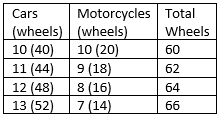 Possible Misconception: students might start with 10 and 10, but go up in both columns, forgetting there are only 20 parking spaces.How did you decide where to begin your table?How many parking spaces are you allowed?How can you take your original trial and get closer without trying all options?Do you see any patterns in your table?Student E*This student does not actually make a table, but explains how they did begin their process with 10 of each type of vehicle.Anticipated Student Response: Solve an equation/or a system of equations using substitution:Possible Misconception: students may struggle to define their second vehicle type in terms of the first.Explain how you came up with the parts of your equation.Why did you choose to define motorcycles (or cars) in terms of the other vehicle?Is this the only equation that would work?How can you use the number of parking spaces within the equation?Student AStudent CAnticipated Student Response: Write and solve a system of equations by graphing:Possible Misconception: Students often see how to relate the number of wheels, but struggle with the first equation.What do your variables represent?How many parking spaces do you have to work with?Can you solve this system in more than one way?How can you incorporate the number of parking spaces in an equation?Student DAnticipated Student Response: Write and solve a system of equations by elimination:Possible Misconception: Students often see how to relate the number of wheels, but struggle with the first equation.What do your variables represent?How many parking spaces do you have to work with?Can you solve this system in more than one way?How can you incorporate the number of parking spaces in an equation?Student B